AUREOL WALL LIGHTModel Number — TL-AUWL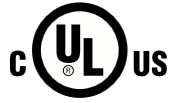 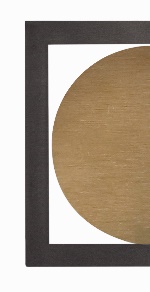 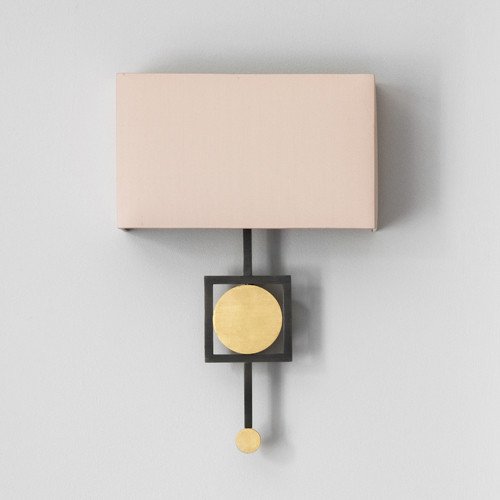 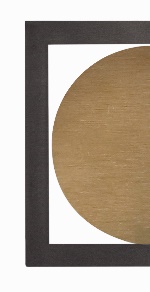 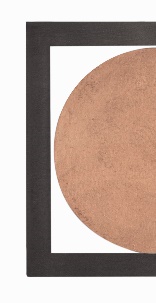 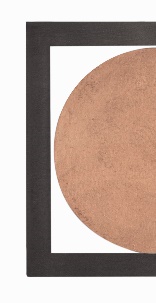 WidthDepthHeightLamp HoldersMax WattageWeightAureol Wall Light - TL-AUWLAureol Wall Light - TL-AUWLAureol Wall Light - TL-AUWLAureol Wall Light - TL-AUWLAureol Wall Light - TL-AUWLAureol Wall Light - TL-AUWL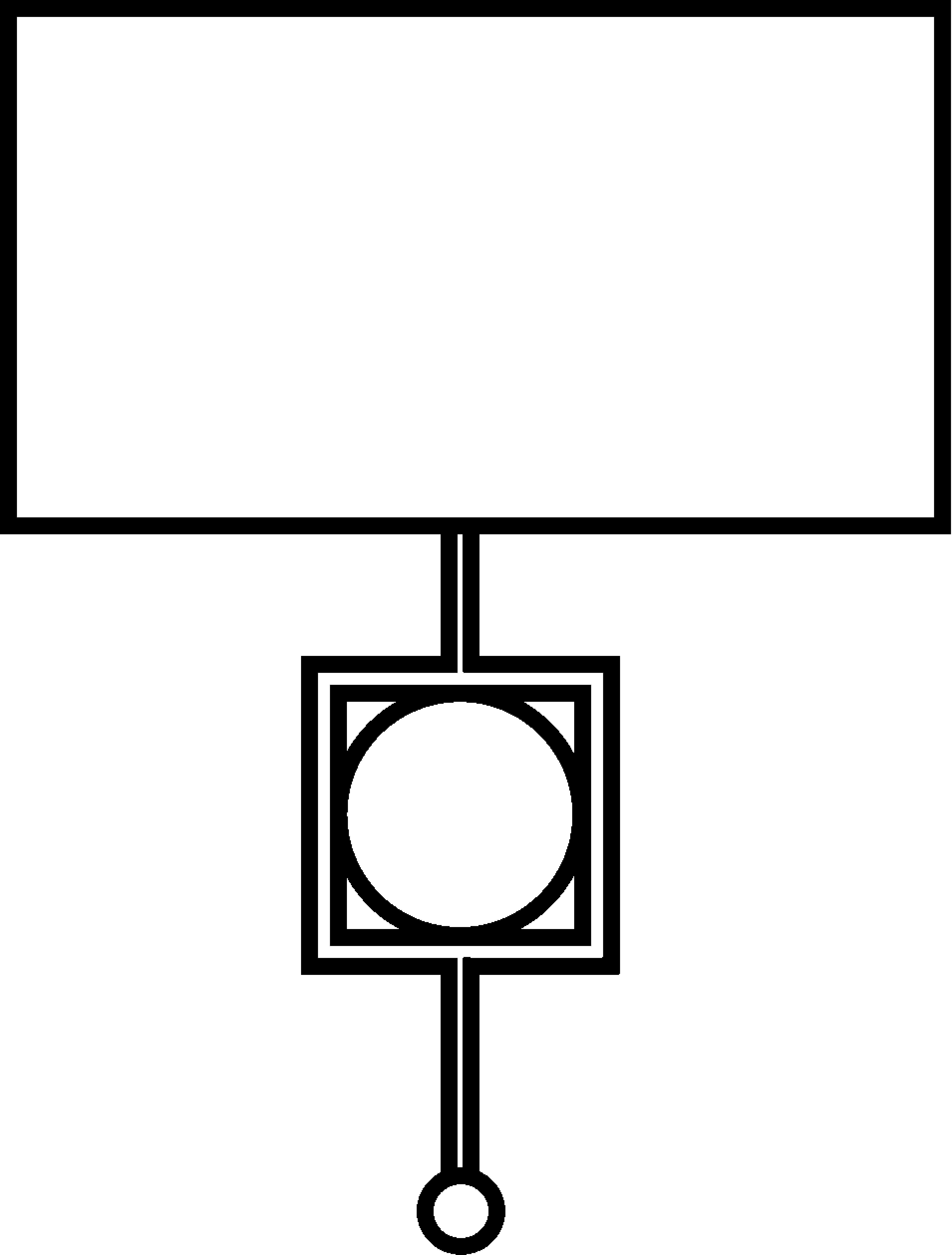 11 ¾”4”17 ¾”2- E2630W each5.5kgGeneral:All the lamp holders in our Aureol collection are Edison Screw (E26).Made to USA standards and designed to operate at 120V / 60HzAll measurements and weights are approximate - our lights are hand crafted so there will be some variation.Please note, light sources are not supplied with UL Listed orders.Assembly:We recommend that you use a qualified electrician to install your light.Our lights come with comprehensive installation instructions. They shouldn’t need much maintenance but we give you some information on that too.Modifications available:Client’s own silkAny silk from Pongees 734 Indian Douppion or 431D Crepe Satin rangeCall us for more information on modifications.Made in England.All our lights are designed and manufactured in England by skilled craftsmen and women. All designs are copyright to Tigermoth Lighting Ltd.